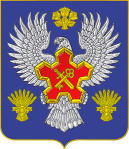 ВОЛГОГРАДСКАЯ ОБЛАСТЬ П О С Т А Н О В Л Е Н И ЕАДМИНИСТРАЦИИ ГОРОДИЩЕНСКОГО МУНИЦИПАЛЬНОГО РАЙОНАот 01 октября 2019 г. № 880-пОб утверждении административного регламентапо предоставлению государственной услуги по назначению опекуна (попечителя) над совершеннолетним лицом, признанным в судебном порядке недееспособным или ограниченно дееспособнымВ соответствии с Конституцией Российской Федерации, Федеральными законами от 24 апреля 2008 г. № 48-ФЗ "Об опеке и попечительстве", от 27 июля 2010 г. № 210–ФЗ "Об организации предоставления государственных                                 и муниципальных услуг", постановлениями Правительства Российской Федерации от 17 ноября 2010 г. № 927 "Об отдельных вопросах осуществления опеки и попечительства в отношении совершеннолетних недееспособных или не полностью дееспособных граждан", от 16 мая 2011 г. № 373 "О разработке                    и утверждении административных регламентов осуществления государственного контроля (надзора) и административных регламентов предоставления государственных услуг", Законом Волгоградской области                  от 15 ноября 2007 г. № 1557-ОД "О наделении органов местного самоуправления отдельными государственными полномочиями Волгоградской области по организации и осуществлению деятельности по опеке                                            и попечительству", руководствуясь Приказом Министерства здравоохранения Волгоградской области от 27.11.2013 г. № 3217 «Об утверждении типового Административного регламента по предоставлению государственной услуги      по назначению опекуна (попечителя) над несовершеннолетним лицом, признанным в судебном порядке недееспособным или ограниченно дееспособным», п о с т а н о в л я ю:Утвердить прилагаемый административный регламент предоставления государственной услуги по назначению опекуна (попечителя) над совершеннолетним лицом, признанным в судебном порядке недееспособным или ограниченно дееспособным.Начальнику отдела опеки и попечительства администрации Городищенского муниципального района Терновской С.А. обеспечить соблюдение установленных требований административного регламента предоставления государственной услуги.Опубликовать настоящее постановление в общественно-политической газете Городищенского района Волгоградской области «Междуречье» и на официальном сайте администрации в сети Интернет.Настоящее постановление вступает в силу с момента его официального опубликования.Контроль за исполнением постановления оставляю за собой. И.о. главы Городищенского муниципального района                                                                          В.В. Зубков